هو الله - ايّتها المشتعلة بنار محبّة اللّه انّی طالعت…حضرت عبدالبهاءاصلی فارسی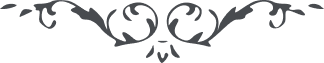 ١٨٥ هو الله ايّتها المشتعلة بنار محبّة اللّه انّی طالعت نميقتک الغرّآء و تحريرک البديع الانشآء الدّالّ علی ثبوتک و استقامتک علی الايمان و الايقان و علی ترتيلک آيات التّقديس لربّک الرّحمن طوبی لک من هذه الموهبة العظمی بشری لک من هذه العناية الکبری. اعلمی انّ بنآء مشرق‌الأذکار اعظم اساس فی تلک الاقطار و قال اللّه فی القرآن انّما يعمّر مساجد اللّه من آمن باللّه و اليوم الآخر. فعليک و علی الکلّ حسن الاهتمام فی هذه الايّام ببنآء هذا الهيکل الجليل و رفع ضجيج الأذکار فيه فی جنح الأسحار و العشيّ و الابکار و عليکم و عليکنّ بالاتّحاد فی هذا الامر العظيم حتّی يؤيّدکم و يؤيّدکنّ الفيض الرّبّانی و النّفس الرّحمانی و انتنّ تزددن حماسةً و اقتدارا و تکتسبنّ اجراً و اعتبارا و انّی ابتهل الی اللّه و اتضرّع اليه ان يثبّت اقدامکنّ علی الصّراط المستقيم و المنهج القويم. ع ع 